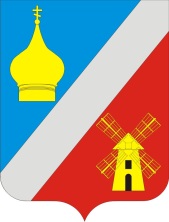 АДМИНИСТРАЦИЯФедоровского сельского поселенияНеклиновского района Ростовской областиРАСПОРЯЖЕНИЕ26 декабря 2023г.                                 № 117                                          с. ФедоровкаОб утверждении плана реализации муниципальной программы Федоровского сельского поселения «Защита населения и территории от чрезвычайных ситуаций, обеспечение пожарной безопасности людей на водных объектах» на 2024 годВ соответствии с постановлением Администрации Федоровского сельского поселения от 02.03.2018 № 32 «Об утверждении Порядка разработки, реализации и оценки эффективности муниципальных программ Федоровского сельского поселения», постановлением Администрации Федоровского сельского поселения от 27.08.2018г. № 102 «Об утверждении Перечня муниципальных программ Федоровского сельского поселения», распоряжения Администрации Федоровского сельского поселения от 04.09.2013 № 79 «Об утверждении Методических рекомендаций по разработке и реализации муниципальных программ Федоровского сельского поселения», согласно решению Собрания депутатов Федоровского сельского поселения от 25.12.2023 № 90 «О бюджете Федоровского сельского поселения Неклиновского района на 2024 год и на плановый период 2025 и 2026 годов», в связи с необходимостью уточнения программных мероприятий муниципальной программы Федоровского сельского поселения  «Защита населения и территории от чрезвычайных ситуаций, обеспечение пожарной безопасности людей на водных объектах», руководствуясь Уставом муниципального образования «Федоровское сельское поселение», Администрация Федоровского сельского поселения:1. Утвердить план реализации муниципальной программы Федоровского сельского поселения «Защита населения и территории от чрезвычайных ситуаций, обеспечение пожарной безопасности людей на водных объектах» на 2024 год (далее – план реализации) согласно приложению к настоящему распоряжению.2. Главному специалисту администрации Федоровского сельского поселения обеспечить исполнение плана реализации, указанного в пункте 1 настоящего распоряжения.3. Настоящее распоряжение вступает в силу со дня его подписания.4. Контроль за исполнением настоящего распоряжения оставляю за собой.Глава АдминистрацииФедоровского сельского поселения		                   		Л.Н.ЖелезнякПриложение 1к распоряжению  администрации Федоровского сельского поселенияот 26.12.2023 № 117Планреализации муниципальной программы «Защита населения и территории от чрезвычайных ситуаций, обеспечение пожарной безопасности людей на водных объектах» на 2024 год № п/пНаименование Ответственный 
 исполнитель, соисполнитель, участник(должность/ФИО) <1>Ожидаемый результат  (краткое описание)Срок    
реализации 
  (дата)Объем расходов на 2024 год (тыс.руб.) <2>Объем расходов на 2024 год (тыс.руб.) <2>Объем расходов на 2024 год (тыс.руб.) <2>Объем расходов на 2024 год (тыс.руб.) <2>Объем расходов на 2024 год (тыс.руб.) <2>№ п/пНаименование Ответственный 
 исполнитель, соисполнитель, участник(должность/ФИО) <1>Ожидаемый результат  (краткое описание)Срок    
реализации 
  (дата)всегообластной
   бюджетместный бюджетвнебюджетные
источники123456789Муниципальная программаЗащита населения и территории от чрезвычайных ситуаций, обеспечение пожарной безопасности людей на водных объектах.65,10,065,10,01Подпрограмма 1. «Пожарная безопасность»39,60,039,60,01.1.Основное мероприятие 1.1Противопожарная опашка населенных пунктов поселенияГлава Администрации Федоровского сельского поселения Железняк Л.Н.Снизить риски возникновения пожаров и смягчить возможные их последствиявесь период35,00,035,00,01.2.Основное мероприятие 1.2Страхование добровольных пожарныхГлава Администрации Федоровского сельского поселения Железняк Л.Н.Снизить риски возникновения пожаров и смягчить возможные их последствиявесь период2,40,02,40,01.3.Основное мероприятие 1.3Издание печатной информации для информирования населенияГлава Администрации Федоровского сельского поселения Железняк Л.Н.Снизить риски возникновения пожаров и смягчить возможные их последствиявесь период2,20,01,90,02Подпрограмма 2. «Защита от чрезвычайных ситуаций»23,80,023,80,02.1Основное мероприятие 2.1.  Наблюдение за паводковой обстановкой на реке М.ЕланчикГлава Администрации Федоровского сельского поселения Железняк Л.Н.Повысить уровень безопасности населения от чрезвычайных ситуаций природного характеравесь период23,80,023,80,03Подпрограмма 3. «Обеспечение безопасности на      воде»1,70,01,70,03.1Основное мероприятие 3.1Издание печатной информации для информирования населенияГлава Администрации Федоровского сельского поселения Железняк Л.Н.Повысить уровень безопасности населения на водных объектахвесь период1,70,01,70,0Итого по муниципальной программе	65,10,065,10,0